                                                    Załącznik nr 2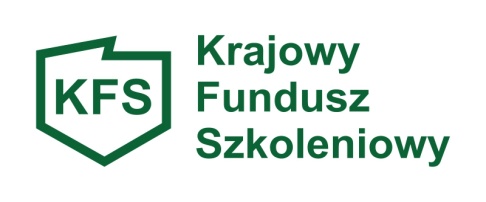 Program kształcenia ustawicznego lub zakres egzaminuWypełnia realizator usługi kształcenia ustawicznegoNazwa i siedziba realizatora usługi kształcenia ustawicznego:…………………………………………………………………………………………………………………………………………………………………………………………………………………………NIP:………………………….…. Regon:….……..….….…….…… PKD:…….….....……………...Posiadane certyfikaty jakości usług:……………………………………………………………………………………………………………………………………………………………………………………………………………..………….Dokument, na podstawie którego prowadzone są pozaszkolne formy kształcenia ustawicznego (dotyczy kursów):.………………………………………………………………………………..…………………………………………………………………………………….……………………………..………………………………………………………          (data i miejscowość)…………………………………………………..                                                                                           podpis i pieczęć imienna upoważnionegoprzedstawiciela instytucji szkoleniowej/egzaminującejNazwa kształcenia ustawicznego:Planowany termin realizacji:Czas trwania:Liczba godzin zajęć:Sposób organizacji kształcenia ustawicznego:Miejsce kształcenia ustawicznego (wskazać adres realizacji):Wymagania wstępne dla uczestników kształcenia ustawicznego :Cele kształcenia ustawicznego:Plan nauczania z określeniem tematów zajęć edukacyjnych oraz ich wymiar                              z uwzględnieniem części teoretycznej i praktycznej:Opis treści kształcenia ustawicznego:Wykaz literatury oraz niezbędnych środków dydaktycznych:Przewidziane sprawdziany i egzaminy końcowe:Informacja o rodzajach otrzymanych dokumentów po ukończonym kształceniu ustawicznym: należy załączyć wzór dokumentu potwierdzającego kompetencje nabyte przez uczestników, wystawianego 	przez realizatora usługi kształcenia ustawicznego, o ile nie wynika on z przepisów powszechnie obowiązującychCałkowity koszt kształcenia ustawicznego: (bez kosztów dojazdu, zakwaterowania, wyżywienia):  w tym koszt kształcenia ustawicznego  na 1 osobę: 